Сегодня в центре:«Математики и настольных игр»Игра «Сад и огород»Сегодня в центре:«Творчества»Рисуем яблочным штампомСегодня в центре:«Экспериментирования» Опыт «Определи по запаху»Сегодня в центре:«Литературы и книгоиздательства»Делаем книжку - малышку «Фрукты»Сегодня в центре:«Сюжетно-ролевой игры»Готовим «Фруктовый салат»Сегодня в центре:«Строительства»Сегодня в центре:«Театрализации и музицирования»Ритмичное упражнения «Фруктовая фантазия»Сегодня в центре:«Двигательной активности»Физическое упражнение «Собираем урожай»Сегодня в центре:«Природы и естествознания»Выложи фрукт из косточек1. 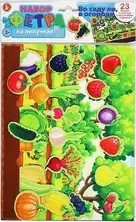 Возьми игру2.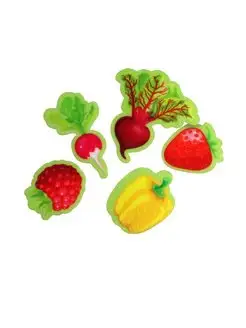 Достань все детали3.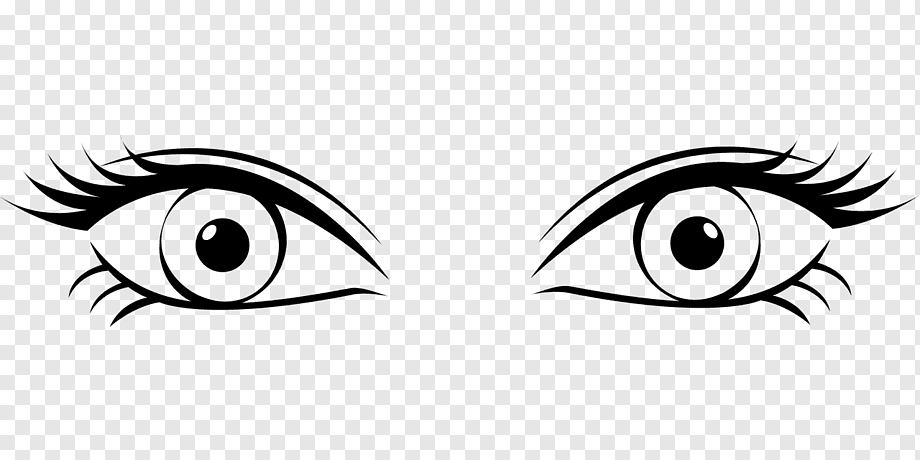 Внимательно посмотри4.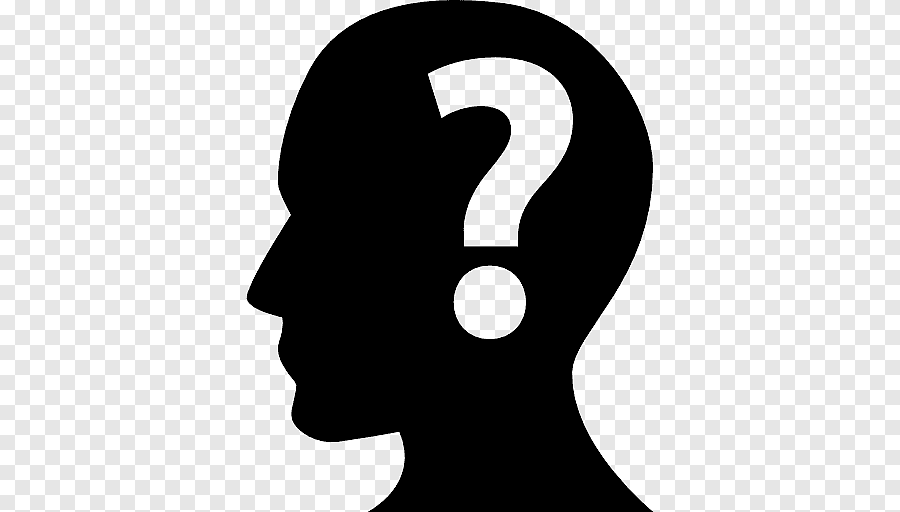 Хорошо подумай5.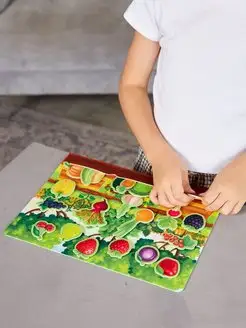 Правильно прикрепи все детали6.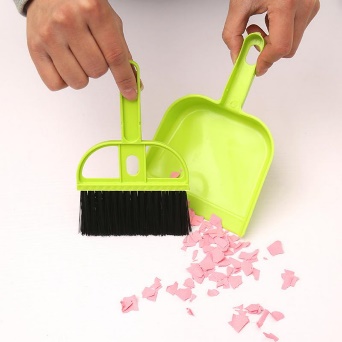 Закончив работу наведи порядок на своем рабочем месте1.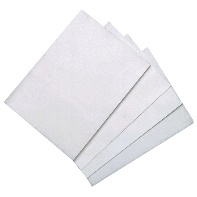 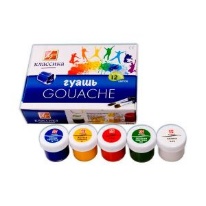 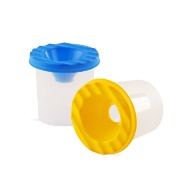 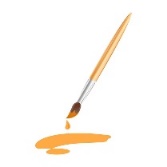 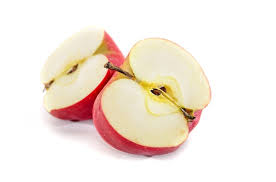 Возьми эти предметы2.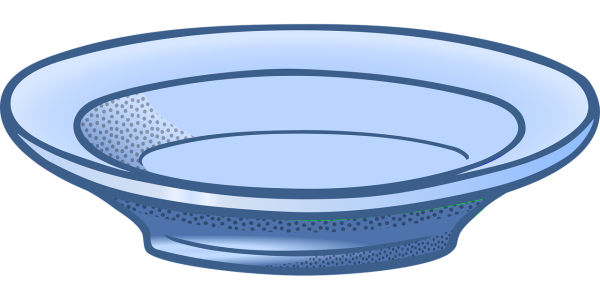 Нарисуй тарелку3.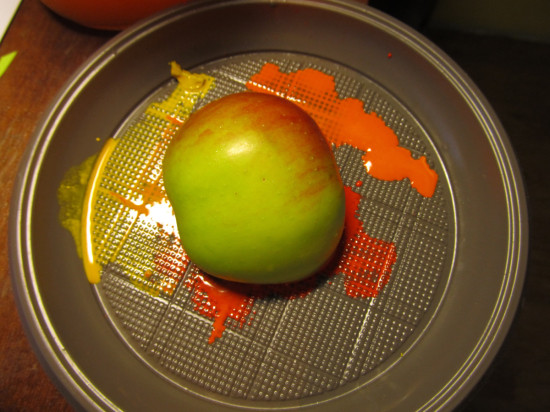 Подготовь яблочный штамп4.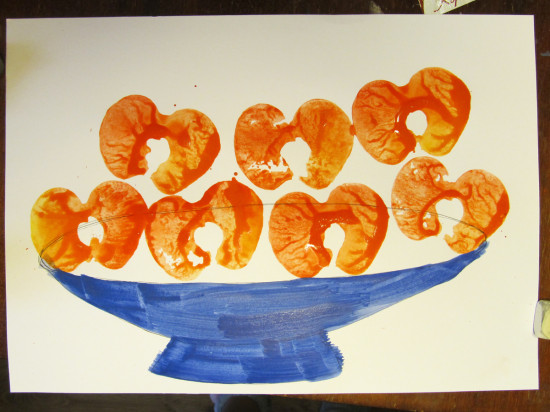 Сделай отпечатки5.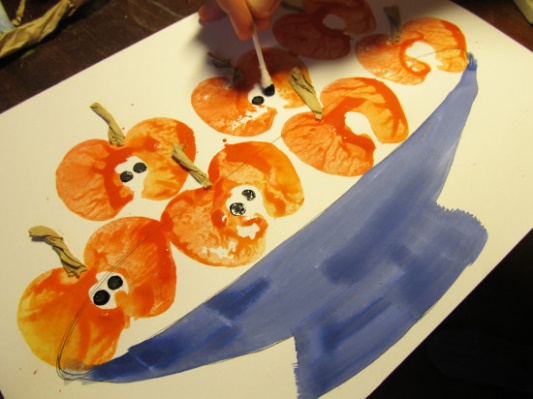 Дорисуй ветки и сердцевины6.Закончив работу наведи порядок на своем рабочем месте1.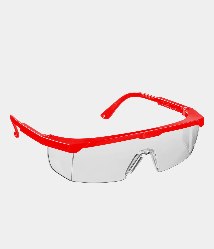 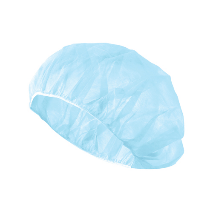 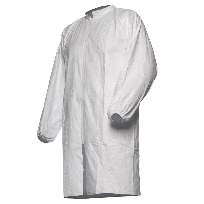 Надень халат, очки, шапочку2.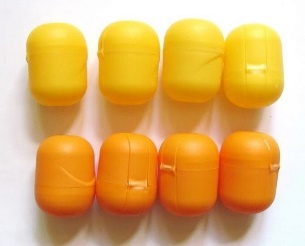 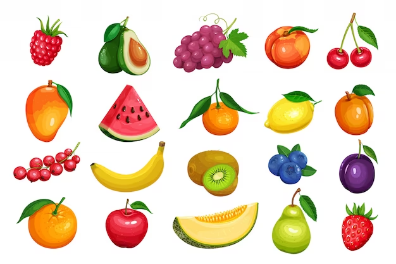 Возьми эти предметы3.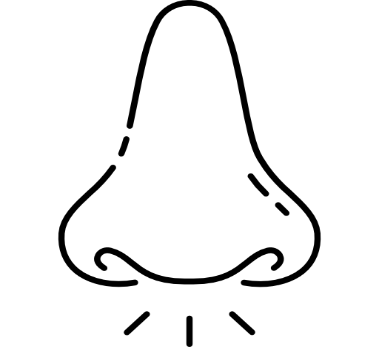 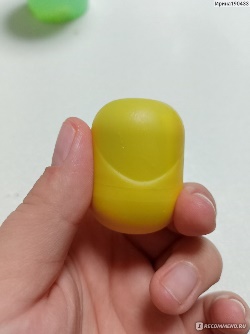 Почувствуй запах из капсулы4.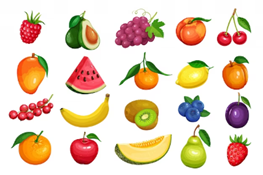 Найди картинку к запаху5.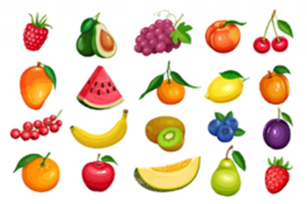 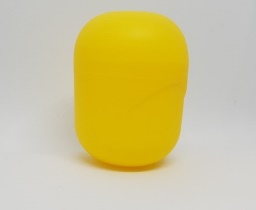 Поставь капсулу на нужный фрукт6.Закончив работу наведи порядок на своем рабочем месте1.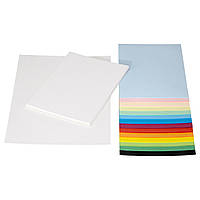 Выбери листы нужного размера и цвета2.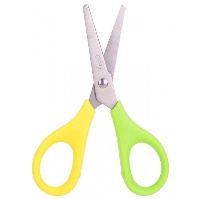 Выбери картинки по теме и вырежи их3.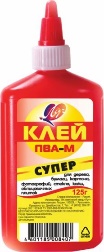 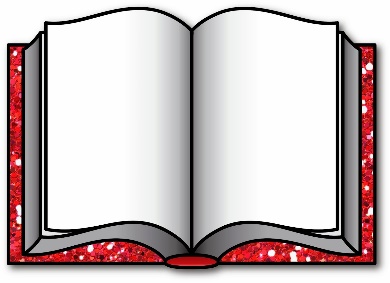 Наклей вырезаные картинки в книжку4.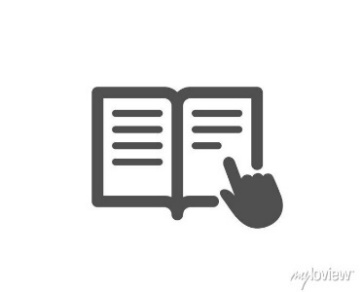 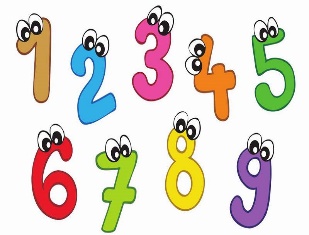 Пронумеруй страницы в книжке5.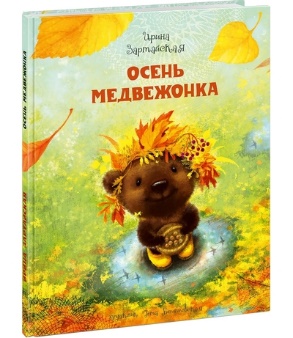 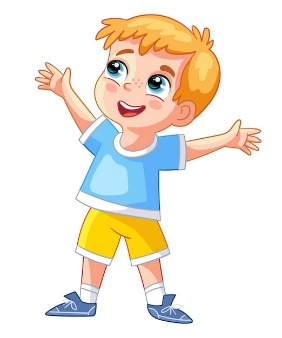 Напиши имя автора6.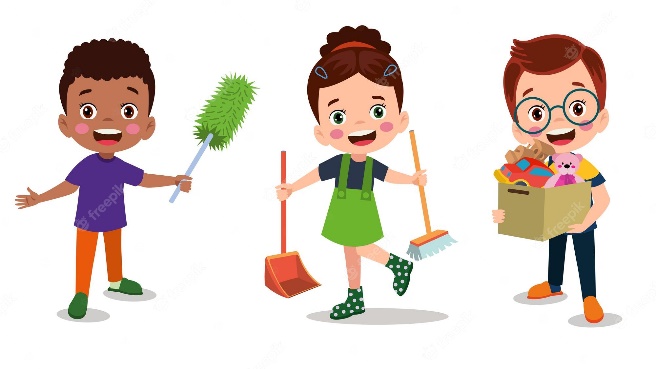 Закончив работу наведи порядок на своем рабочем месте1.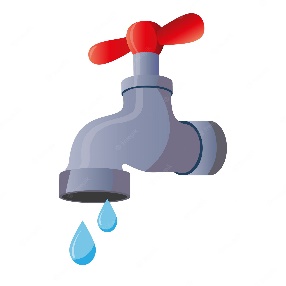 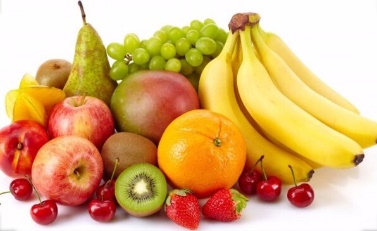 Вымой фрукты2.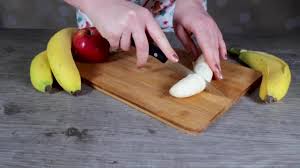 На доске нарежь все фрукты3.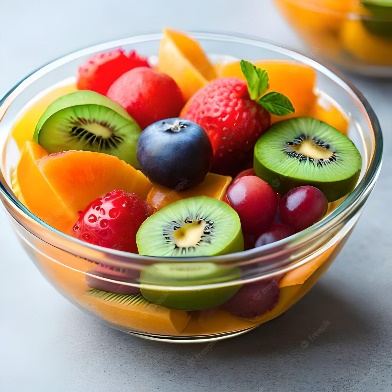 Нарезанные фрукты уложи в салатницу4.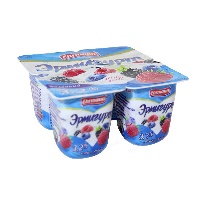 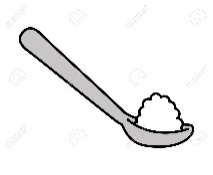 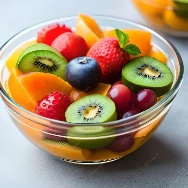 Заправь салат йогуртом и перемещай его5.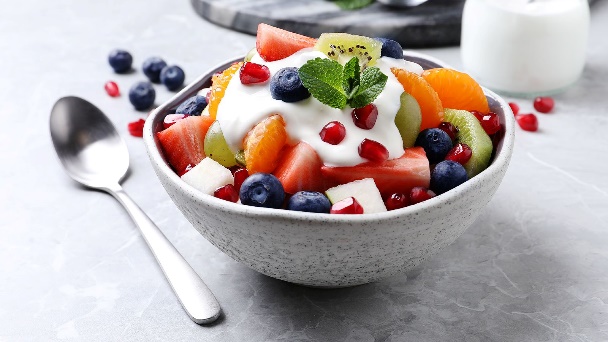 Приятного аппетита6.Закончив работу наведи порядок на своем рабочем месте1.2.3.4.5.6.1.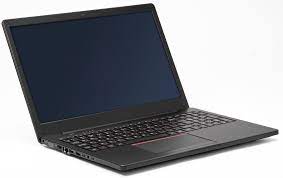 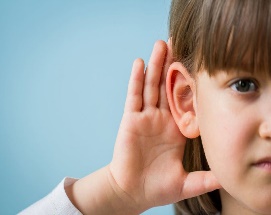 Необходимо2. 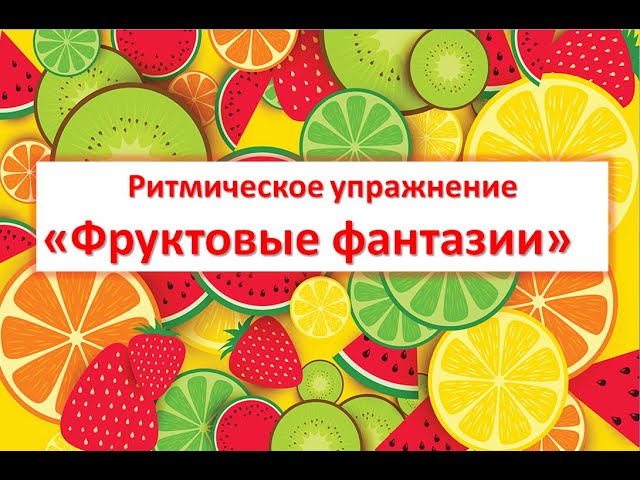 	Посмотри видео3.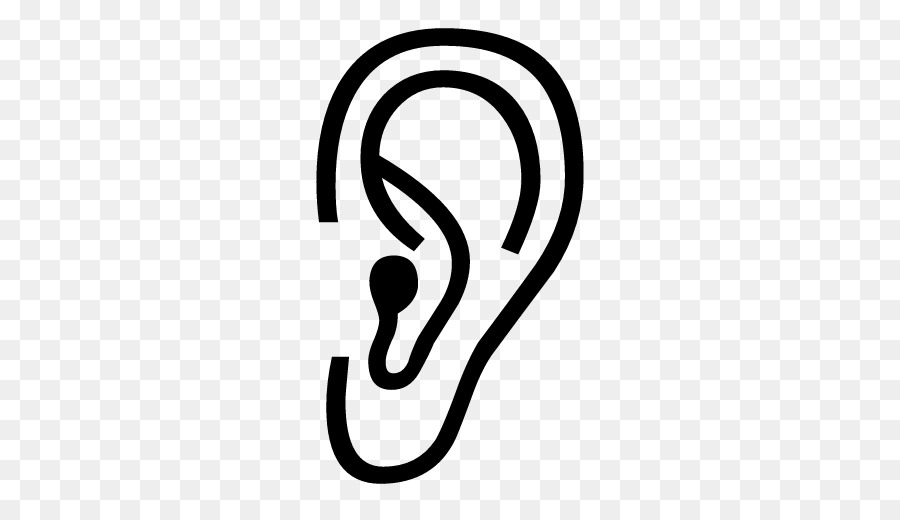 Послушай внимательно4.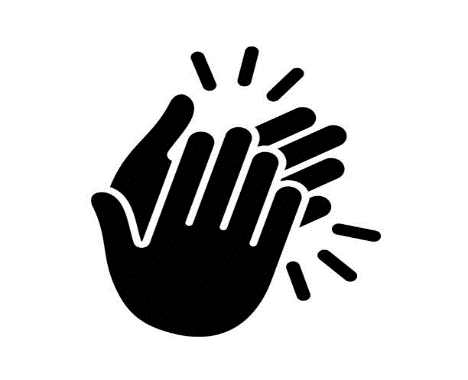 Прохлопай услышанное5. 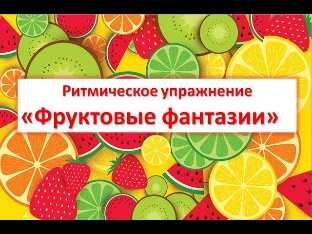 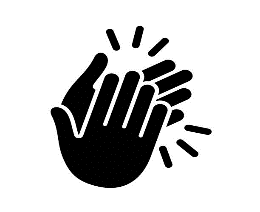 Соедени видео и хлопки6.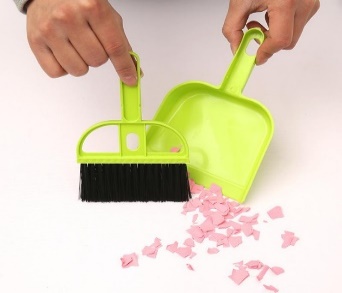 Закончив работу наведи порядок на своем рабочем месте1.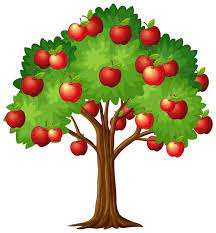 Упражнение «Яблоня»2.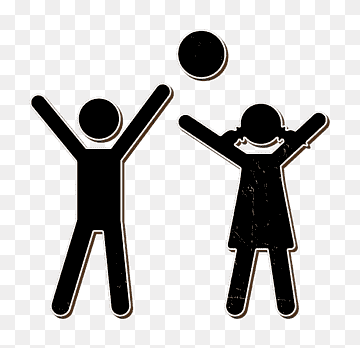 Дотянись для фруктов3.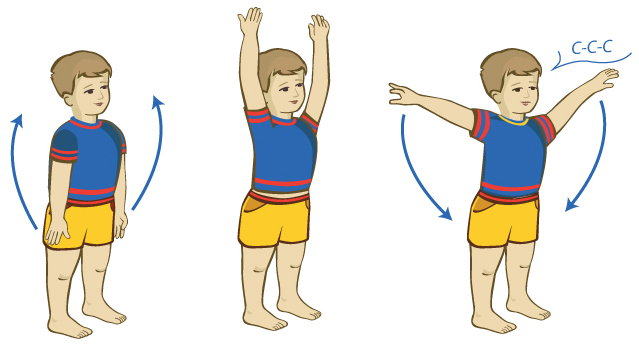 Выполняй упражнение по схеме4.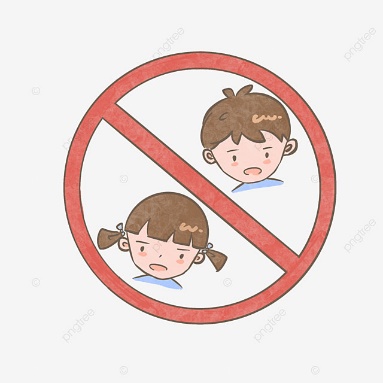 Другим мешать не надо5.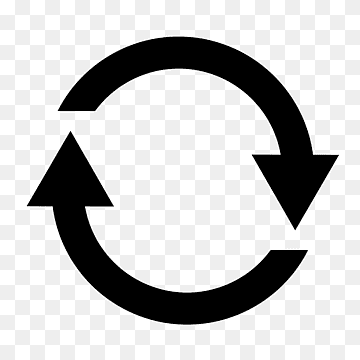 Повтори все с начала6.Закончив работу наведи порядок на своем рабочем месте1.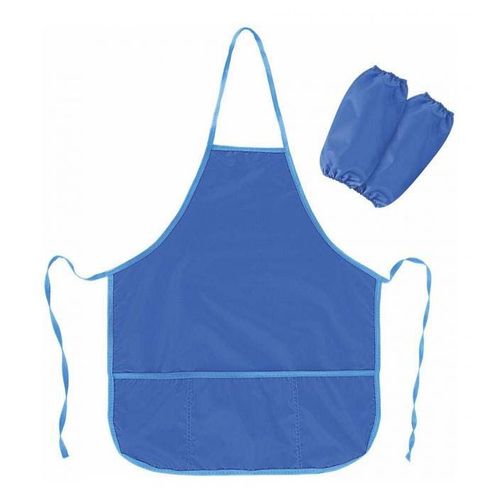 Надень фартук и рукова2.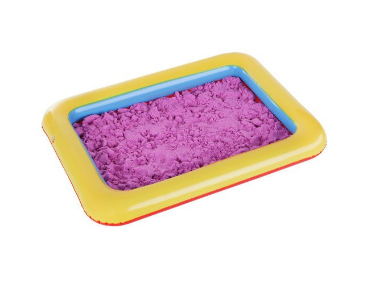 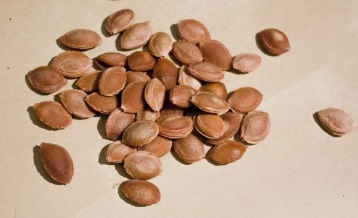 Возьми эти предметы3.Хорошо подумай4.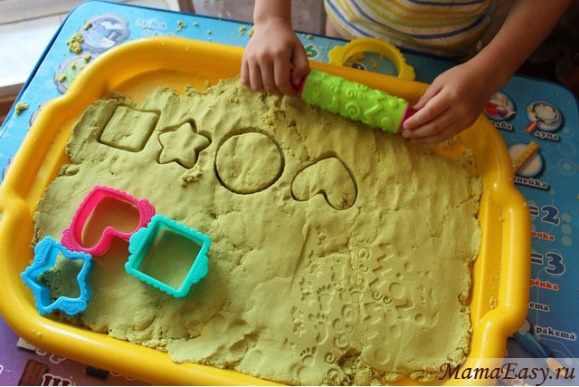 На песке выложи форму фрукта5.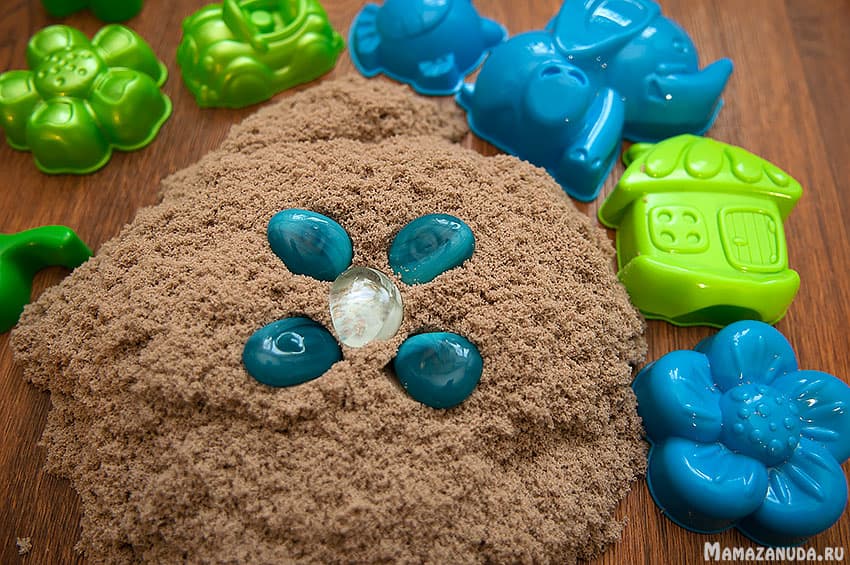 Укрась отпечаток косточками6.Закончив работу наведи порядок на своем рабочем месте